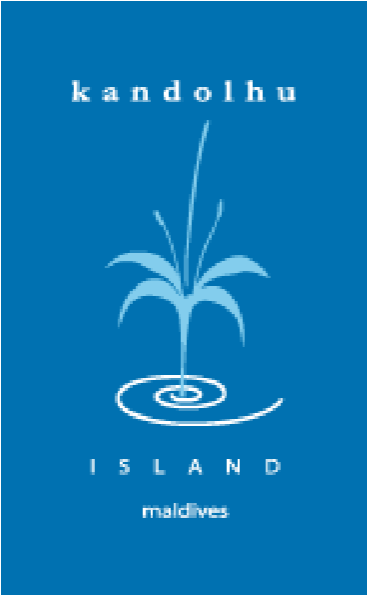 Honey Glazed Duck, Caramelized Nectarine, Rocket FoamAsparagus Veloute, Truffle Crouton, Broad Beans, Pecorino CrispScallops, Smoked Red Bean Puree, Jerez Cured PearOrZucchini Roulade, Feta Foam, Toasted Sesame Tomato CoulisAngus Beef Fillet, Compressed Mushroom, Beetroot SplashOrPan Fried Salmon, Creamy Leeks, Semi Dried Tomato, Orange SabayonOrPumpkin Risotto, Sautéed Spinach, Goat CheeseChocolate Fondant, Cherry Amaretto, Kandolhu Basil SorbetOrSelection Of Ice Cream